                                                                                        Bydgoszcz,21.03.2024r.UNIWERSYTET KAZIMIERZA WIELKIEGO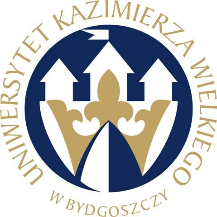 W BYDGOSZCZYul. Chodkiewicza 30, 85 – 064 Bydgoszcz, tel. 052 341 91 00 fax. 052 360 82 06NIP 5542647568 REGON 340057695www.ukw.edu.plModyfikacja i odpowiedzi na pytania do swz           Działając na podstawie ustawy Prawo zamówień publicznych (t.j. Dz.U. z 2022 r. poz. 1710 ze zm.) Zamawiający przekazuje treść pytań i odpowiedzi  w postępowaniu o udzielenie zamówienia publicznego pn:  Dostawa materiałów promocyjnych  na potrzeby UKW w BydgoszczyPytanie:1. Proszę o podanie w jakim wymiarze maja być karteczki samoprzylepne ?Odpowiedź: Minimum 7,8 cm x 7,8 cm lub większe.Jednocześnie Zamawiający przesuwa termin składania i otwarcia ofert na 26.03.2024r.Kanclerz UKWMgr Renata Malak